РЕКОМЕНДАЦИИ   для учителей - предметников: - планировать свою педагогическую деятельность с учетом системы дистанционного обучения,- сформировать укрупненную дидактическую единицу по блокам материала; - создавать простейшие, нужные для обучающихся, ресурсы и задания; - внесение соответствующих корректировок в рабочие программы, в части приема, метода и форм обучения (лекция, он-лайн консультация), технических средств обучения.-  выражать свое отношение к работам обучающихся в виде текстовых или аудио рецензий, устных онлайн консультаций.            выполнять график он-лайн занятий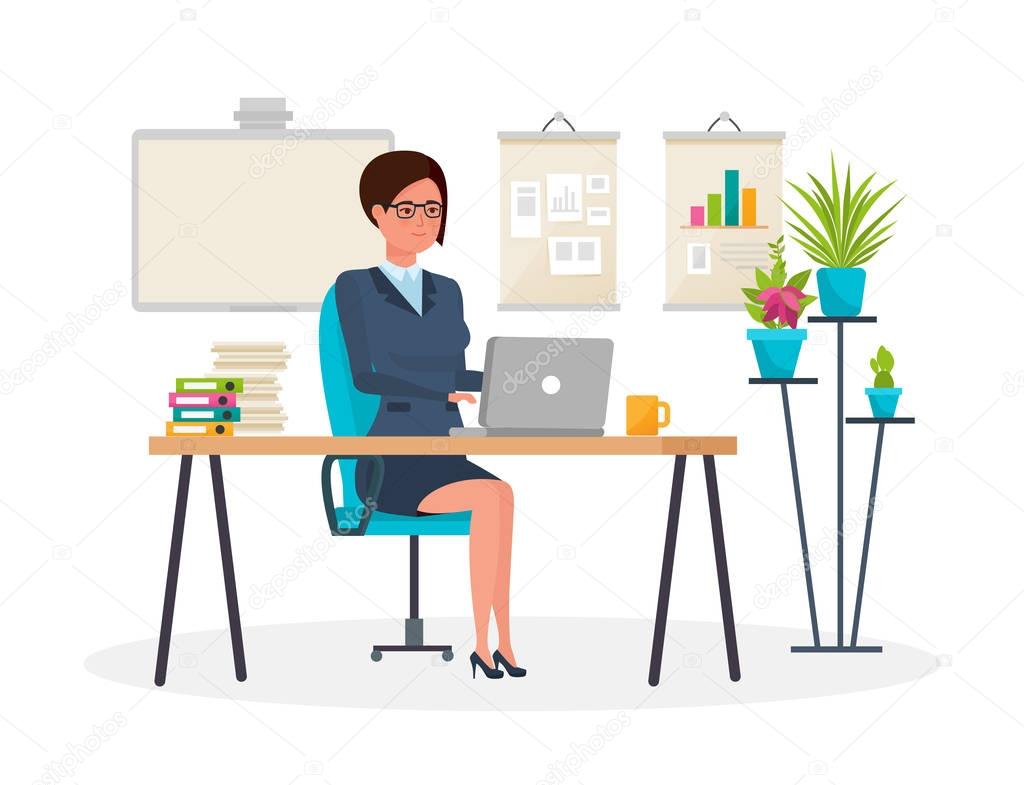 